CALCULEM LA TORRE DE SANT JOAN:Perímetre  de la torre:Quan vam arribar a Sant Joan el primer que vam fer va ser col·locar un cordill, en aquest li vam donar la volta a la torre i després amb un metre vam mesurar el cordill per saber el perímetre de la torre. 4,9·4+4,08=23,68m P=23,68mAlçada de la torre:Després vam posar el mòbil a terra i vam tirar enrere fins a veure la torre reflectida a la pantalla del mòbil, vam mesurar la distància entre el mòbil i la persona, el mòbil i la torre i l'alçada de la persona. Després vam mesurar el peu de la torre i el vam sumar als càlculs ja obtinguts anteriorment.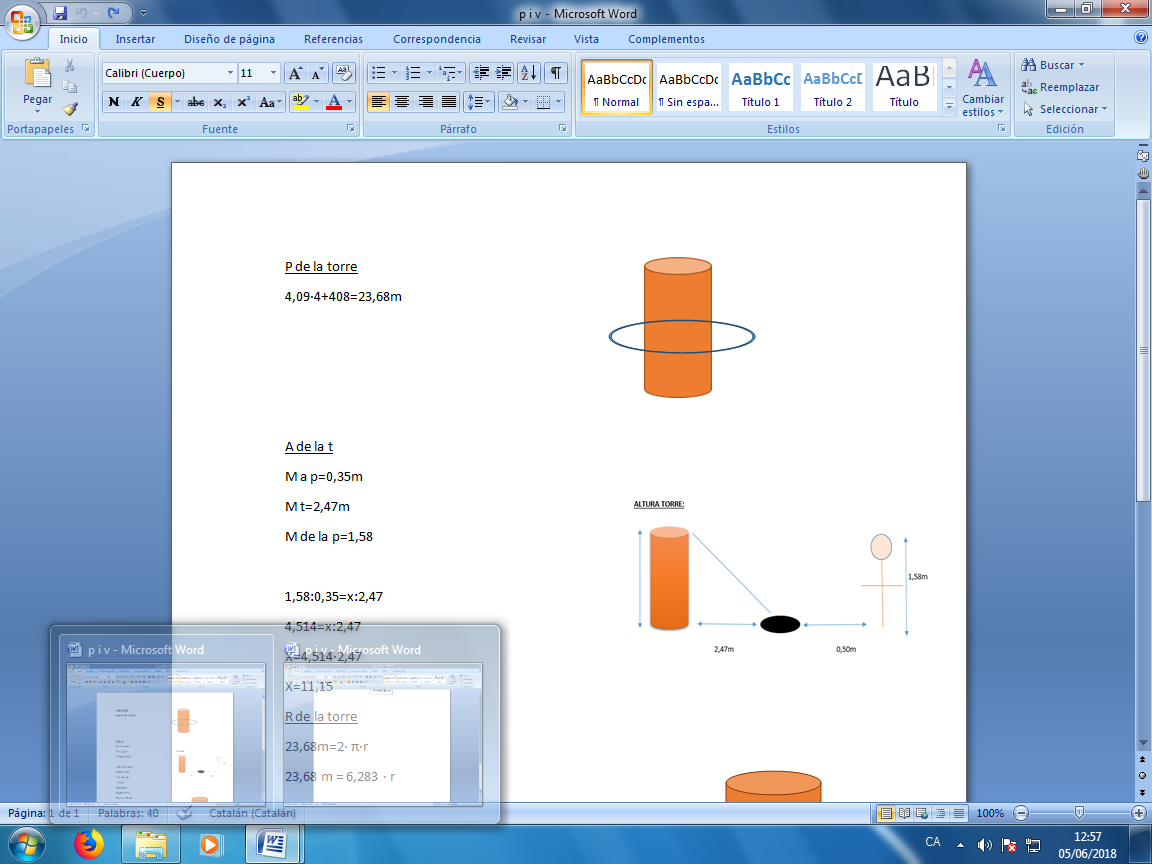 Del mòbil a la persona=0,35mDel mòbil a la torre=2,47mAlçada de la persona=1,581,58:0,35=x:2,474,514=x:2,47X=4,514·2,47Radi de la torre: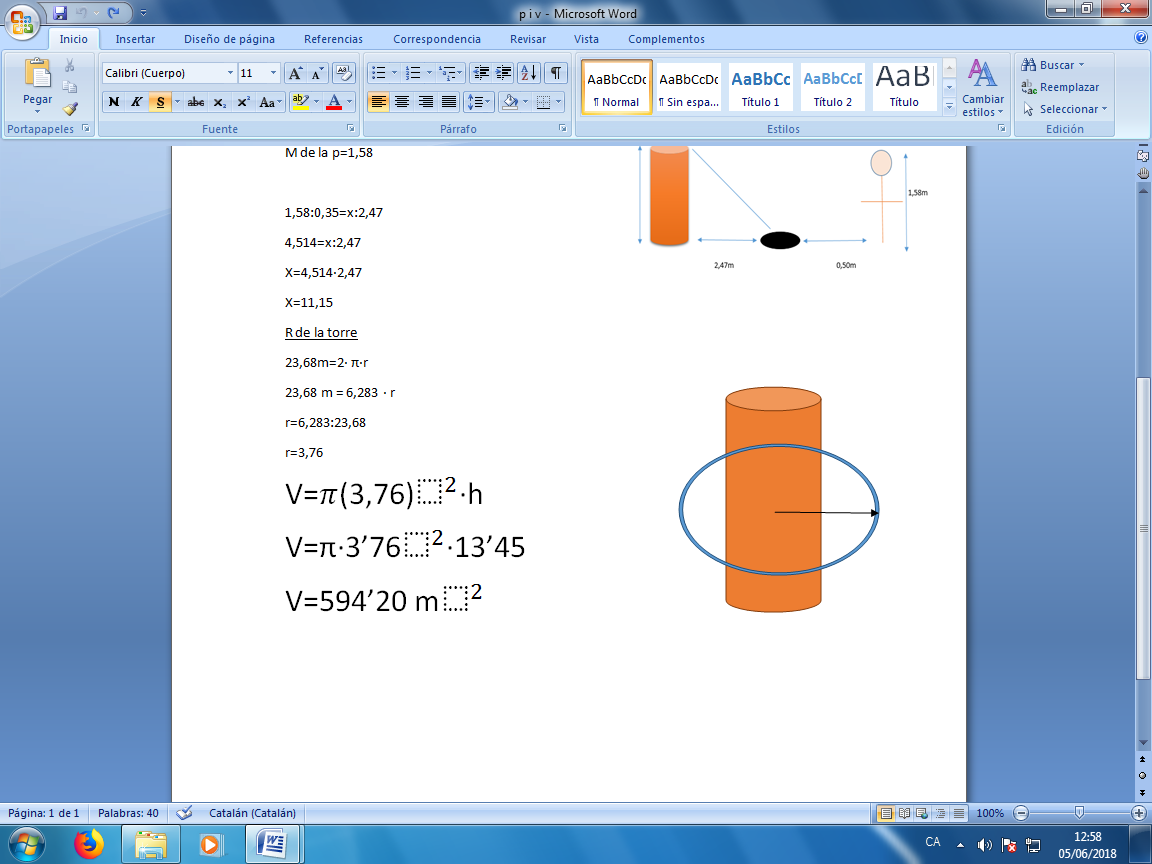 23,68m=2··r23,68 m = 6,283 · rr=6,283:23,68Volum: V=(3,76)2 ·hV=π·3’762·13’45